Jeg vil leve i EuropaTekst: Jan Hammarlund og Tomas Blom 1981 og Jan Hammarlund 1991Melodi: Jan Hammarlund 1981Dansk oversættelse. Furefolk april 2014Jan Hammarlund: ”Nu til dags plejer jeg bare at sige EN ting for at præsentere denne sang: Den handler ikke om EU”.Vi tog færgen til Travemünde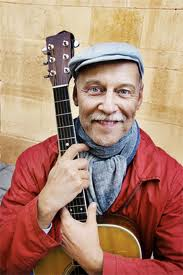 I en sommernat, som var blå,Fir´ almindlige svenske turisterI en gammel og slidt Reunault.Vi sku´ vidt forskellige steder,Og vi kendte knapt hinandn´n,Men for at spare benzin og pengeKunne selskabet nok gå an.Vi vendte og vred rundt på kortetFor at finde en praktisk vejTil Nice via Hamburg og BrüsselOg helst også over Genève.Vi var alle ganske berejsteOg kom med en masse ideerTil nye og spændende steder,Hvor man godt kunne blive en dag.Omkvæd:Jeg vil leve i Europa.Jeg vil elske og synge her.Jeg vil le, jeg vil græde og danse,Jeg er ør og forelsket, fortabt,Når jeg tænker på hele EuropaOg på os, som har hjemme her!Langt ude på Tysklands hederblev vi standset af en transport,en konvoj af NATO-raketter,på vej mod ukendt mål.Ved vægten skælvede jorden,Mens vi sad i vor bil og så på.”Det er Døden”, sa´ Lena fra Småland,”den er aflang og sølvergrå”.Da de endelig fjernede Muren,Var gaderne fulde af fest,Og alligevel fortsætter terror´n Med våben i Øst som I Vest.Det er købmænd og militæret,Som prædiker om frihed nu,Om retfærdighed taler de aldrig, Selv om den kamp aldrig ta´r slut.Omkvæd: Jeg vil..”Jeg blev varm på en fyr fra Athen”,Sa´ Peter, ”en sommer på Ven”;Men nu er han vist flyttet til München,For i Grækenland er ingen job.”Jeg mindes godt julen i London”,Sa´ Lena, ”der har jeg en ven”.Han var vist på British Museum,Men blev sendt til Irland igen.”Tænk, hvor kætterne leved´”, sa´ Anders,”I Bézu, Carcassonne og Albi,Høres stadigvæk deres stemmerI de bjerge man tog deres liv…”Under Leningrads måne en vinterTog vi hånd om en herreløs hund.Med et blik fuld af håb og forventningStjal han mit hjerte på et sekund.Omkvæd: Jeg vil leve..Vi stoppede bilen i tolden.Vi så hjemløse men´sker på flugt,En kvinde, som bar på en kuffertOg en halvvoksen dreng, som beklemtMed et pigebarn presset i favnenSyntes be´ os om lidt sympati,Imens tolderne tyd´ligt generetGav os ordre at køre forbi.De som glædes ved brødet og vinenHøjt i bjerge, hvor alt gik i stå,Findes stadig som dystre legender,Som ingen vil lytte til.Nu da alting skælver i grundenFindes ingen retræter mer´Og tiden bli´r mer´ og mer´ dyr´barFor det stykke jord, som vi har.Omkvæd: Jeg vil leve…